Unit 1 Lesson 15: Diagramas con todo tipo de problemas de comparaciónWU Conversación numérica: 10 y algo más (Warm up)Student Task StatementEncuentra mentalmente el valor de cada suma.1 Colecciones de conchas marinasStudent Task StatementDiego tiene 55 conchas marinas. Lin tiene 20 conchas marinas menos que Diego.Usa el problema-historia para completar el diagrama.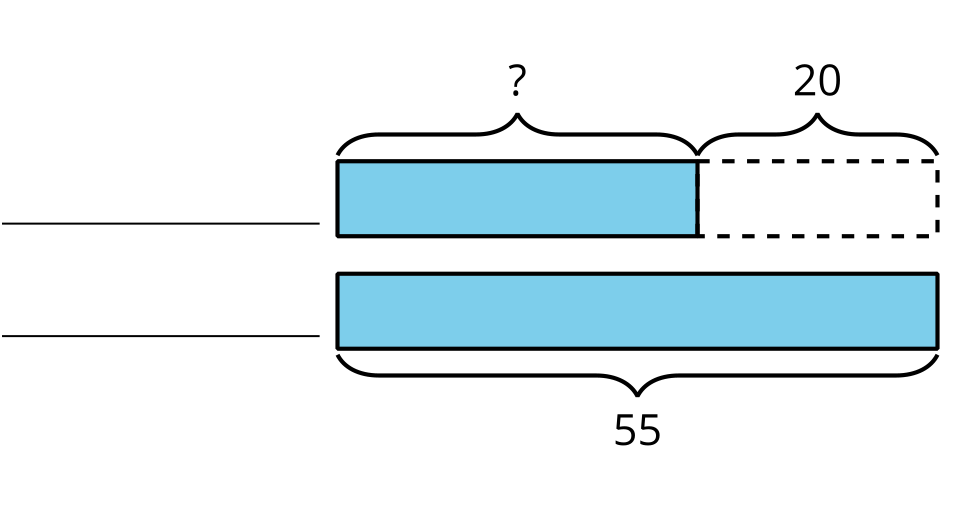 Escribe una ecuación para mostrar cómo puedes encontrar el número desconocido de conchas marinas. Usa un signo de interrogación para representar el número desconocido.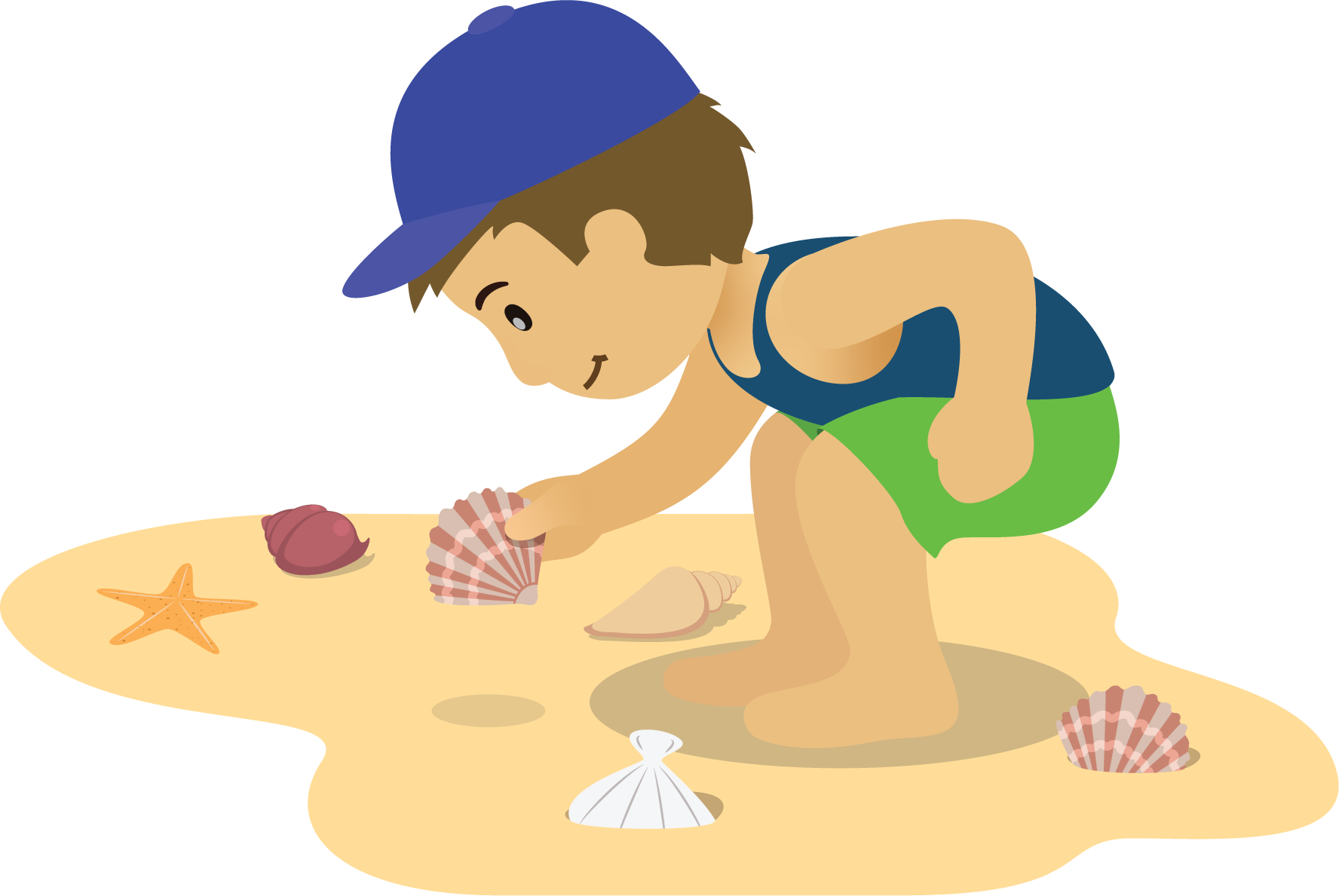 2 Clasificación de tarjetas: En la playaStudent Task StatementLee una tarjeta que tenga un problema-historia.Encuentra tarjetas que corresponden al problema-historia.Explica por qué las tarjetas corresponden.Images for Activity SynthesisH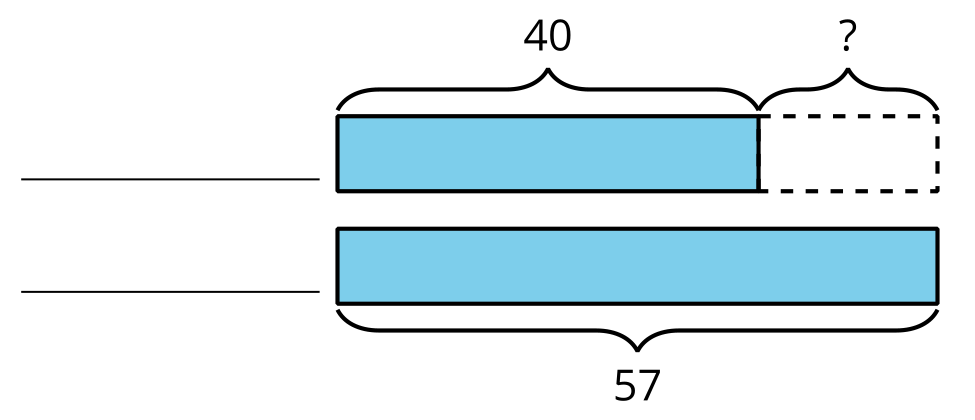 J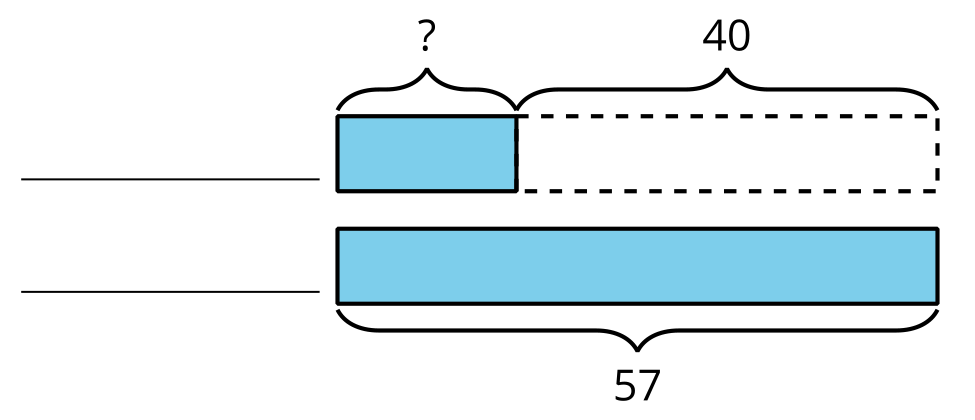 L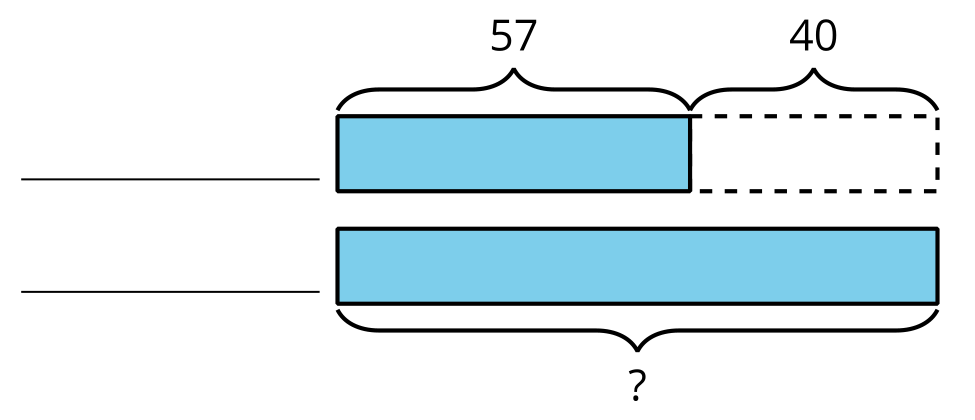 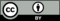 © CC BY 2021 Illustrative Mathematics®